Une  école-Dans l’école il y a des classes.-Dans les classes il y a des tables.-Dans les tables il y a des cases.-Dans les cases il y a des cahiers.-Dans les cahiers il y a des feuilles.-Dans les feuilles il y a des leçons.-Dans les leçons il y a des mots.-Dans les mots il y a des syllabes.-Dans les syllabes il y a des lettres.  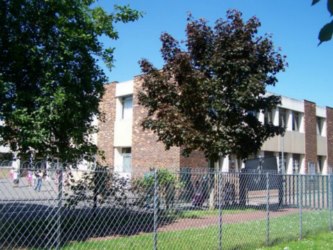 